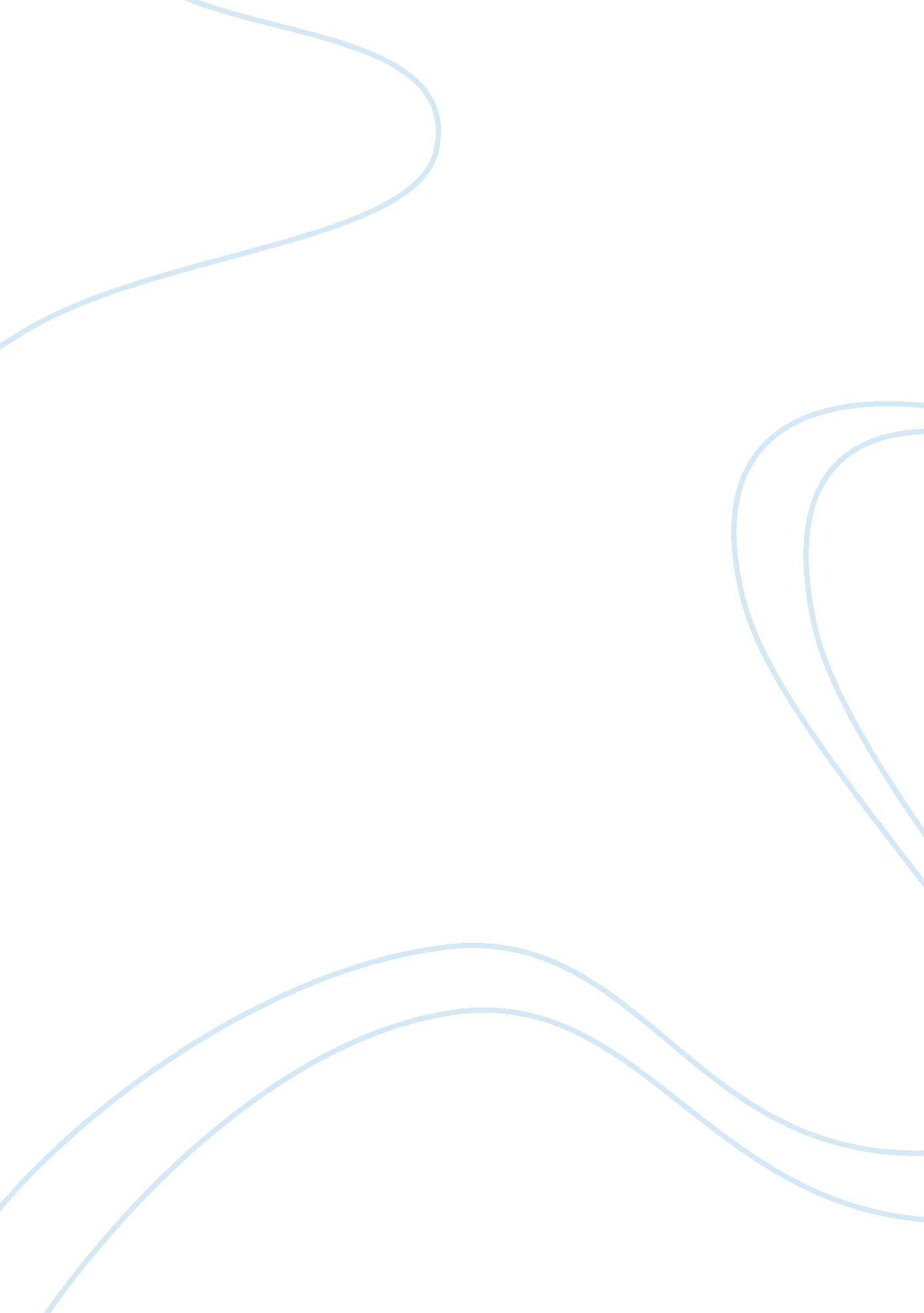 Qualites of an effective helper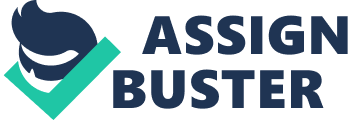 QUALITES OF AN EFFECTIVE HELPERI believethat ill be an effective helper because I am caring trustful honest and open minded. I also know What its like self , familyproblems I also know the feelings of being unwanted and unloved is so Powerful that its hard to over come. I am motivated by desire to help all types of people work thought their problems no matter how big or little they are. The qualities that I have that will make me an effective helper are that I am a good listener, I am open- minded about all most everything even if I don’t really understand. I am honest and I don’t mind telling the truth to someone even if it hurts their feelings sometimes people need to hear the truth it helps them see it through someone’s else’s eyes, but I also know when to be respectful to other people needs, beliefs and values. I have had some personal problems that I think other people may have, I don’t mind sharing them with a client to show them that I have been down that road in life and with sharing I would hope that it will help our relationship. I don’t like to judge people because at some point in life everyone has had some kinds of problems and I have no right to judge we are all human we all live and learn. I have an happy go lucky presonallalliti so smiling and showing that I care comes easy for me, I have no problem putting myself on the spot to break the ice with a client. I am a patience person, I know that time is the key to help out with the relationship,, I know that it is hard to open up to someone that you think will judge you. I believe that helping a client findforgivenessit the key to most problems and that forgiving ourselves is one of the hardest things to do. I believe that everyone should haverespectfor all and be understanding, I try to understand everyone’s views, values and beliefs but when it comes to someone that has sexual abuse or killed a child would be really hard for me because I see children as the best gift in life, I don’t understand how any one would want to hurt them in any way. I know that they may have had it done to them . If I had to work with that has done one of those thing I would try really hard to put my feelings aside as best as I could. Nicki Prudhomme 